СидимдомаВ период самоизоляции специалист по жанрам СДК с. Троицкий Н.Еременко мастерит с внуком.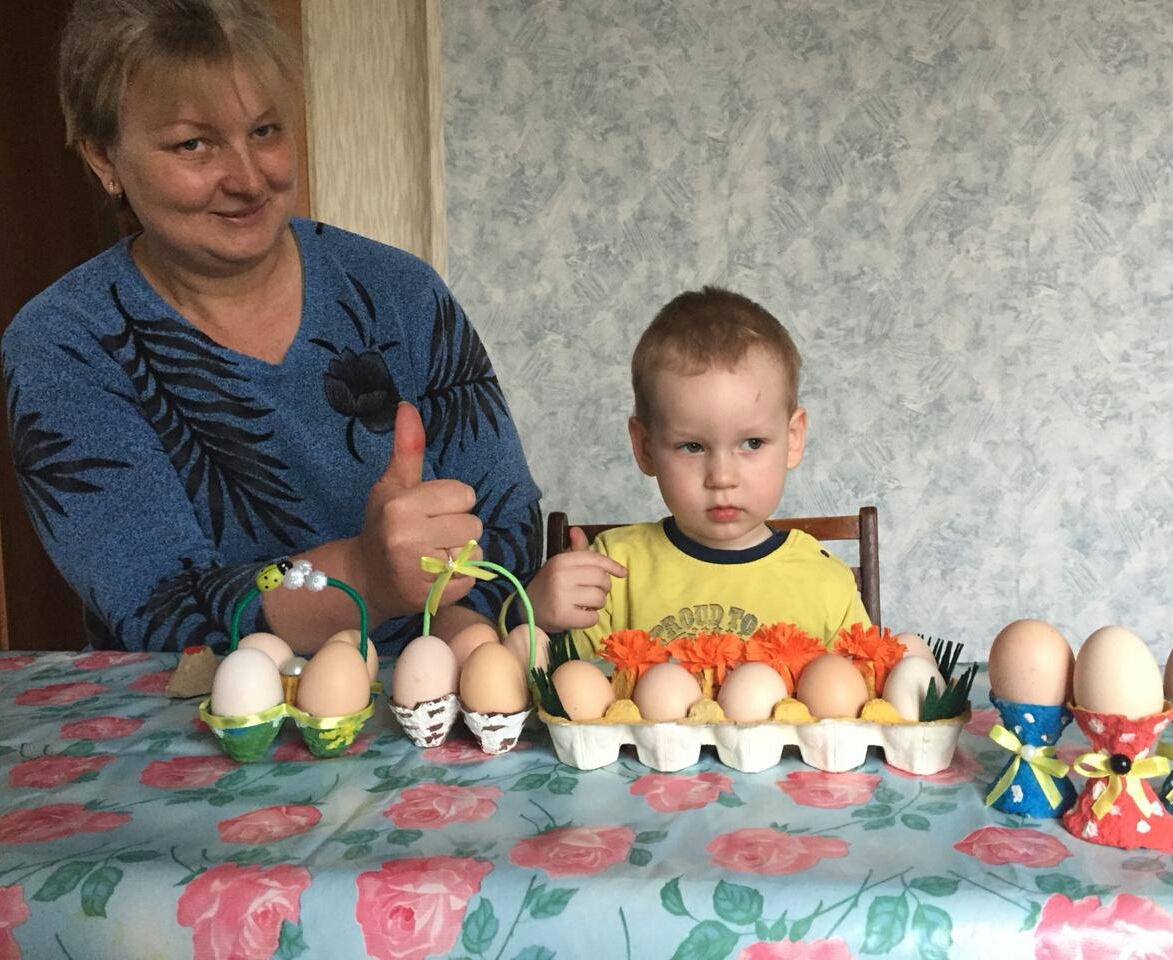 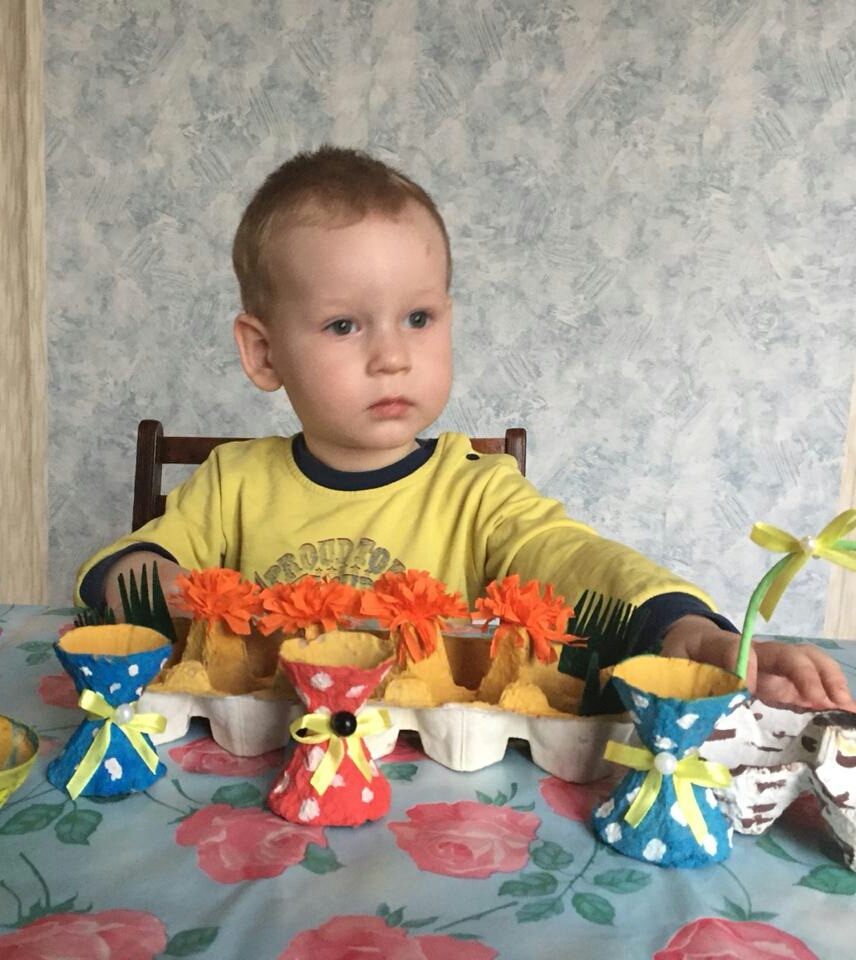 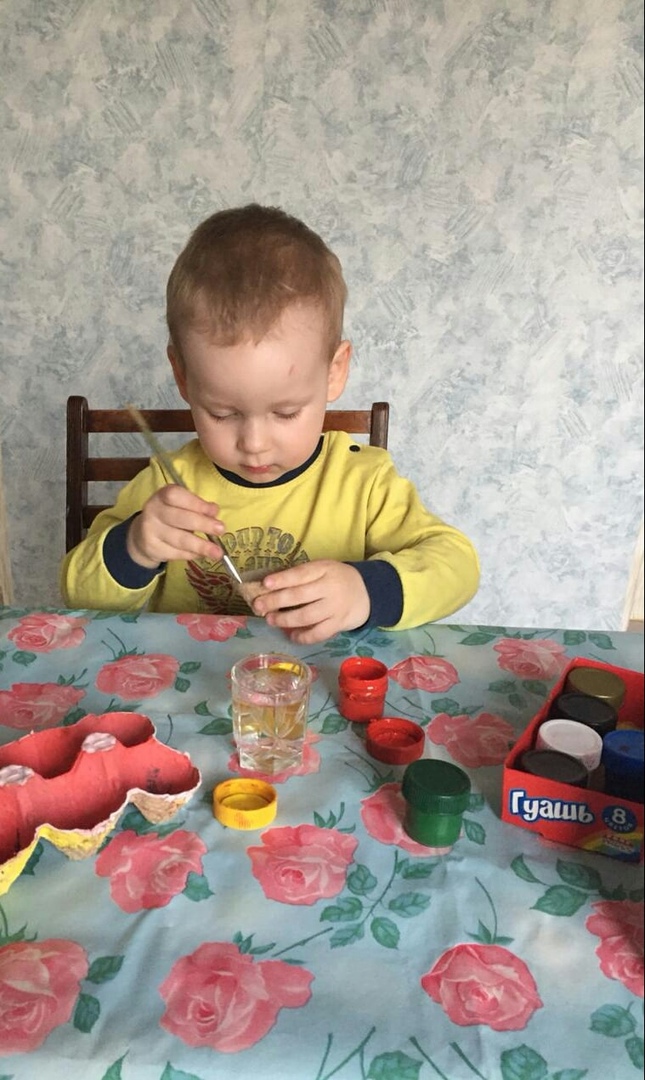 